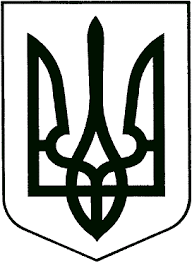 ЗВЯГЕЛЬСЬКИЙ МІСЬКИЙ ГОЛОВАРОЗПОРЯДЖЕННЯ27.06.2023   			                                                             №175(о)Про проведення патріотичного велопробігу з нагоди Дня Конституції УкраїниКеруючись  пунктом 20 частини четвертої статті 42 Закону України        «Про місцеве     самоврядування   в Україні», Законом України «Про правовий режим воєнного стану», постановою Кабінету Міністрів України від 09.12.2020 № 1236 «Про встановлення карантину та запровадження обмежувальних протиепідемічних заходів з метою запобігання поширенню на території України гострої респіраторної хвороби COVID-19 спричиненої коронавірусомSARS-CoV-2» (зі змінами), Указом Президента України від 24 лютого № 64/2022 «Про введення воєнного стану в Україні», наказом начальника Звягельської районної військової адміністрації Житомирської області від 01.06.2022 № 24 «Про забезпечення виконання заходів правового режиму воєнного стану», з метою належної організації та проведення велопробігу з нагоди Дня Конституції України:1. Управлінню у справах сім’ї, молоді, фізичної культури та спорту Звягельської міської ради (Кравчук Т.М.) 28.06.2023 року о 10:00 годині забезпечити організацію проведення патріотичного велопробігу з нагоди Дня Конституції України (далі – захід).2. Відповідальність за проведення інструктажу для учасників заходу, збереження їх життя і здоров’я під час руху вулицями міста покласти на т.в.о. директора міського центру фізичного здоров’я населення «Спорт для всіх» Тимофєєва А.С.3. Відділу інформації міської ради (Виговська А.В.) забезпечити  висвітлення заходу в засобах масової інформації.4. Рекомендувати Звягельському районному відділу поліції ГУНП в Житомирській області (Гнатенко А.І.) 28.06.2023 року о 10:00 годині забезпечити супровід учасників заходу маршрутом:    - міський стадіон «Авангард», вул.Івана Мамайчука, вул.Соборності, вул.Гетьмана Сагайдачного, вул. Житомирська, вул.Київська, вул.Шевченка, міський Парк культури і відпочинку.5. Контроль за виконанням цього розпорядження покласти на заступника міського голови Борис Н.П.Міський голова                                                                      Микола  БОРОВЕЦЬ